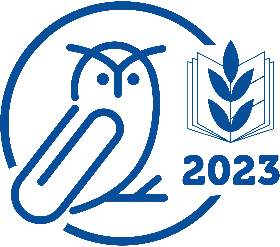 Степновский отдел МБУК ВР «МЦБ»им. М. В. НаумоваЛитературный час-история«Покровитель книжного дела»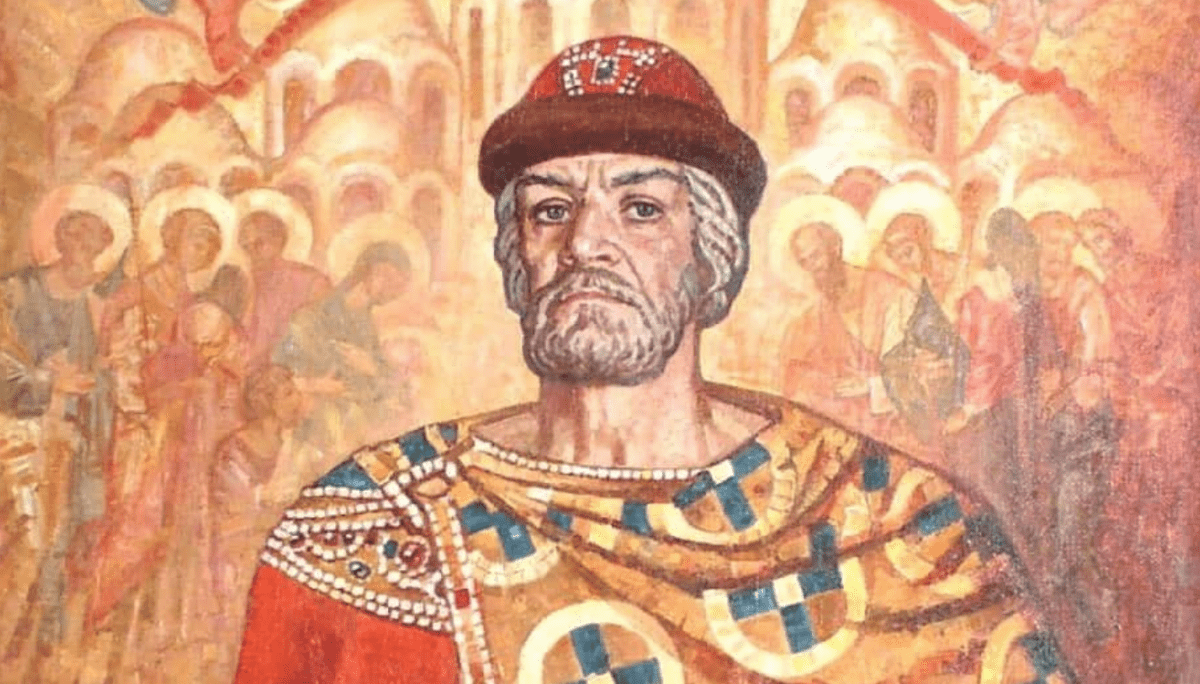 Подготовила: библиотекарь 2 категории Степновского отдела Дубова С.А.х. Степной27 сентября 2023 годаСценарий«Покровитель книжного дела»Дата проведения:                                                           27 сентября 2023 годаВремя проведения:                                                         13:00Место проведения:                                                          БиблиотекаЦель:Формировать у учащихся духовно-нравственные ценности, патриотизм, гражданственность, воспитывать уважение к родной стране, её историческим корням.Задачи:1. Расширить знания учащихся об истории Древней Руси.2. Формировать понимание того, что Россия – страна с многовековой историей.3. Познакомить учащихся с Ярославом Мудрым, с появлением первых законов, библиотек и школ на Руси.4. Вызвать у детей интерес к истории возникновения России.5. Воспитывать бережное отношение к книгам. Оформление: книжная выставка «Ярослав мудрый и мы его наследники»Цитата выставки: «Храните землю отцов и дедов своих»(Ведущий приветствует участников, предлагает осмотреть выставку и отгадать тему занятия. Продолжает рассказ о князе Ярославе Мудром с опорой на материалы выставки и справочный материал)Ведущий: Все вы знаете, что Ярослав Мудрый – основатель города Ярославля. А какие события еще происходили в жизни князя, что было сделано, как сегодня мы следуем его примеру, об этом и поговорим.У князя Владимира Красное солнышко было 12 сыновей. Одного из них, четвертого, звали Ярослав. Он родился в 978 году. За 10 лет до крещения Руси.Детство Ярослава было трудным – у него болели ноги, он позже других детей научился ходить. Мальчик выучился грамоте, очень любил читать книги.На шестом году жизни совершили над Ярославом обряд пострижения: отрезали прядь волос – в знак того, что повзрослел княжич и будет отныне не матерью воспитан, а наставником. Становился он с каждым годом в присутствии великого князя Владимира всё сильнее и мудрее. Да только от прежней болезни хромота осталась, за что и получил княжич прозвание – хромец.В 11 лет был отправлен отцом княжить в город Ростов, а потом и в Новгород. И платил Ярослав отцу, князю Киевскому, ежегодную дань в 2 тысячи гривен серебра. В 1014 году он перестал подчиняться отцу, а через 5 лет сам стал великим князем Киевским.За время своего правления он объединил почти все русские земли. Князь Ярослав был успешным воином-полководцем, но, чтобы стать таким ему пришлось многое преодолеть. Так он был хромым, то каждый шаг причинял ему боль. Но, несмотря на нее, занимался не только науками, но и ратным делом, верховой ездой. Это сделало его сильным, помогло одержать верх в битвах с многочисленными врагами земли русской.Когда он правил, то христианская вера на Руси продолжала «плодиться и расширяться». «И радовался Ярослав. Видя много церквей и людей христианских».При нем построены выдающиеся памятники русского церковного зодчества, как тринадцатиглавый собор святой Софии в Киеве и в Новгороде, основан знаменитый Киево-Печерский монастырь.Князь был очень образован. Заботился князь Ярослав и о распространении грамоты и книгописания на Руси. Собрав переводчиков, поручил им перевод греческих, латинских, еврейских, арабских, армянских рукописных книг на славянский язык.Таким образом было написано много книг, по которым учились верующие люди и наслаждались учением божественным.Он основал первую государственную библиотеку на Руси. Она была не только хранилищем книг, но и книгописной мастерской: здесь трудились переводчики, художники, мастера по выделке пергамента, ювелиры.Ярослав заботился об образовании детей. Для распространения грамоты он велел священникам обучать детей и устроить в Новгороде школу для 300 мальчиков.Стараясь окружить себя грамотными людьми, организовывал школы и по Руси. Дети и взрослые могли обучаться при монастырях и церквях, в основном по церковным книгам.Игра «В древней школе».Командам предлагается отобрать из ряда книг те, что могли бы быть учебниками в древней школе (каждой команде даем набор из книг, в нем обязательно ветхий и новый завет, псалтырь). Побеждает команда, выбравшая книги церковного содержания.При Ярославе Мудром появились на славянской земле первые письменные законы. По повелению князя были собраны и записаны те обычаи, по которым судили на Руси. Ярослав хорошо знал церковные и гражданские уставы, действовавшие в русских княжествах. Так в 1020 г. написан первый сборник законов «Русская правда». Это был перечень наказаний и штрафов за те или иные проступки, провинности и преступления.Князь Ярослав Мудрый построил несколько новых городов. Он стал основателем города Ярославля.Ярослав занимал почётное место среди европейских государей. При нём о Руси знали во всех концах земли. Правители первых стран мира искали дружбы русского князя и считали за честь с ним породниться. Дочери князя Анастасия, Елизавета, Анна стали королевами других государств, сыновья Изяслав и Всеволод женились на принцессах.За ум и начитанность, за построение городов и храмов, за мудрость в управлении землями русскими князя назвали «Мудрым». Ярослав Владимирович правил Киевской Русью 35 лет – до 1054 года и сделал свою страну одной из самых больших, сильных и культурных государств Европы.   Князь Ярослав известен как успешный воин-полководец, но, чтобы стать таким, ему пришлось многое преодолеть.Распри между князьями начались из-за престола Киевского. Было у Ярослава двенадцать братьев. По воле отца престол должен был занять один из младших сыновей князь Ростовский Борис. Но старший (приемный) Святополк коварно убив Бориса и еще двух братьев (Глеба и Святослава), стал князем Киевским. Ярослав со своей новгородской дружиной и варягами разбил дружину Святополка, занял Киев, а Святополк в начале скрылся у печенегов, а после у поляков. Собрав польское войско, Святополк взял Киев. Ярослав бежал в Новгород, новгородцы снарядили новое войско на битву со Святополком. Победа досталась новгородцам. Святополк умер в Польше. Позже состоялась у Ярослава битва и с другим братом - Мстиславом. Победил Мстислав, но править предложил совместно. До конца жизни Мстислав охранял южные рубежи страны, а Ярослав – северные, отвоевал выход в Балтику, города русские, потерянные в междоусобных войнах. После смерти Мстислава Ярослав стал единственным правителем, одержал окончательную победу над печенегами, участвовал в войнах с германскими племенами, старался укрепить рубежи Руси новыми крепостями, умелыми дипломатическими решениями.Ведущий: Известен князь Ярослав и как градостроитель. Им были заложены три новых города: Юрьев Польский (Украина), Юрьев (ныне Тарту в Эстонии) и Ярославль. Везде, где княжил Ярослав, начинал он строительство: в Новгороде было построено «Ярославово дворище», после пожара был восстановлен Киев, города украшались новыми храмами, отстраивались оборонительные сооружения.Наиболее известны такие памятники архитектуры как Софийский собор и «Ярославово дворище» в Новгороде, Софийский собор и Золотые ворота в Киеве. (Предложить детям собрать разрезанные фото и назвать то, что изображено). Конкурс знатоков. За что люди прозвали Ярослава Мудрым?Объединил все русские земли.Построил новые храмы.Открыл первую библиотеку.Открыл первые школы.Создал первые письменные законы.Построил новые города.Сделал страну одной из самых больших, сильных и культурных государств Европы.Ведущий: Заботился князь Ярослав и о распространении грамоты и книгописания на Руси. Построив Софийскй собор в Киеве, устроил в нем и первую на Руси княжескую библиотекуСейчас мы получаем знания по специально разработанным учебным пособиям в детских садах, школах, училищах, ВУЗах. В наши дни каждый может получить среднее и профессиональное образование. (Можно дополнить речь ведущего информацией из справочных материалов). Каждый житель может познакомиться с новинками литературы, получить необходимую информацию в городских, областных, школьных и др. библиотеках города.	Закрепление изученного:1.	О ком узнали на занятии?   (Ярослав Мудрый).2.	Кем был? (Был великим князем Киевским).  3.	Годы   правления?  (Годы правления: 1019- 1054).4.	День его памяти? (День памяти 5 марта).Список использованных источников:Рудкова С. Г., Кузнецова Т. А. Современные тенденции литературного   образования младших школьников. Научно-методич. журнал «Начальная школа», 2010 г., №2, С. 23ttp://www.school2100.ru/school2100/nashi_tehnologii/reading.phphttp://dic.academic.ru/dic.nsf/es/67399/Ярослав